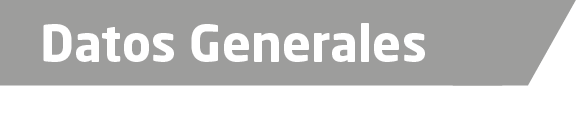 Nombre José de Jesús Valadez EspinozaGrado de Escolaridad Licenciado en DerechoCédula Profesional (Licenciatura) 5386516Teléfono de Oficina 012353232812   012353232938Correo Electrónico josnan@outlook.comDatos GeneralesFormación Académica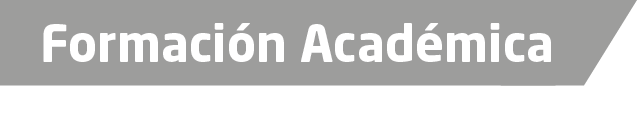 2001-2005Instituto de Estudios Avanzados de Oriente Estudios de Licenciatura en Derecho.2005Diplomado en Derecho Civil y Penal impartido por el Instituto de Estudios Avanzados De Oriente, Orizaba, Veracruz2015Curso Para Ingreso a la Fiscalía, Nuevo Sistema de Justicia Penal, impartido por el Instituto de Formación Profesional.Trayectoria Profesional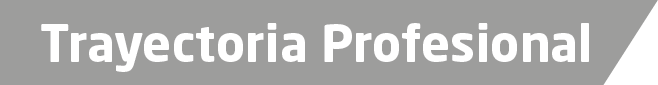 2004-2006Auxiliar Jurídico en el H. Ayuntamiento Constitucional de Orizaba, Veracruz2006-2009Titular del Despacho Jurídico “Valadez y Asoc. “donde se dan servicios integrales Jurídicos de Prevención y Litigio en Orizaba, Veracruz2009-2012Apoderado Legal y Gestor Jurídico de la empresa “Embotelladora Tropical SA de CV “2012-2016Titular del Despacho Jurídico “Valadez y Asoc. “donde se dan servicios integrales Jurídicos de Prevención y Litigio en Orizaba, Veracruz2016 a la fecha Fiscal Tercero en la Unidad Integral de Procuración de Justicia Misantla, Veracruz de Conocimiento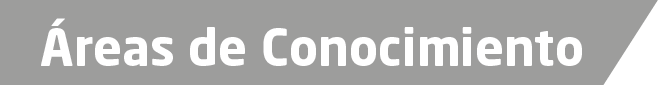 Derecho PenalDerecho ConstitucionalDerecho AdministrativoDerecho Civil